スーパーマイクロ・ソリューション・セミナー2017月4月18日（火）御茶ノ水ソラシティ・カンファレンスセンター　Terrace Roomスーパーマイクロは、We Keep IT Green® のスローガンを掲げ、先進性、効率性、経済性を最も追求し、お客様のあらゆるビジネス要求に対応する、幅広いラインナップのハードウェア・プラットフォーム製品を提供しております。電力使用効率PUE 1.06を実現したデータセンター事例など、データセンター、クラウド、HPC、エンタープライズ、ストレージに向けた最新事例や技術紹介を、今後のスーパーマイクロのサーバ／ストレージ製品情報と共にご紹介します。開催概要日程：	2017年4月18日（火）時間：	第一部11:00開始（10:30受付開始）、第二部13:00開始（12:30受付開始）会場：	御茶ノ水ソラシティ、『ソラシティ カンファレンスセンター　2階　Terrace Room』101-0062 東京都千代田区神田駿河台4-6 御茶ノ水ソラシティアクセスマップ：http://solacity.jp/cc/common/pdf/access.pdf主催：スーパーマイクロ株式会社 参加費：無料（事前登録制）定員：70名　（受付締切り：定員になり次第）ご登録いただいた情報は、Super Micro Computer, Inc.のプライバシーポリシーに基づいて取り扱われます。お客様の連絡先へ、製品やサービスに関連する情報、または営業およびマーケティング活動（セミナーやイベント、キャンペーン、ニュースレターなど）に関する情報を提供させていただく場合がございます。お客様の個人情報を営業活動に利用させていただくことに、ご同意いただけますか？　　　□はい　　・　　□いいえスーパーマイクロ・ソリューション・セミナー2017月4月18日（火）御茶ノ水ソラシティ・カンファレンスセンター　Terrace Roomスーパーマイクロは、We Keep IT Green® のスローガンを掲げ、先進性、効率性、経済性を最も追求し、お客様のあらゆるビジネス要求に対応する、幅広いラインナップのハードウェア・プラットフォーム製品を提供しております。電力使用効率PUE 1.06を実現したデータセンター事例など、データセンター、クラウド、HPC、エンタープライズ、ストレージに向けた最新事例や技術紹介を、今後のスーパーマイクロのサーバ／ストレージ製品情報と共にご紹介します。開催概要日程：	2017年4月18日（火）時間：	第一部11:00開始（10:30受付開始）、第二部13:00開始（12:30受付開始）会場：	御茶ノ水ソラシティ、『ソラシティ カンファレンスセンター　2階　Terrace Room』101-0062 東京都千代田区神田駿河台4-6 御茶ノ水ソラシティアクセスマップ：http://solacity.jp/cc/common/pdf/access.pdf主催：Super Micro Computer, Inc. / スーパーマイクロ株式会社 参加費：無料（事前登録制）定員：70名　（受付締切り：定員になり次第）ご登録いただいた情報は、Super Micro Computer, Inc.のプライバシーポリシーに基づいて取り扱われます。お客様の連絡先へ、製品やサービスに関連する情報、または営業およびマーケティング活動（セミナーやイベント、キャンペーン、ニュースレターなど）に関する情報等を提供させていただく場合がございます。お客様の個人情報を営業活動に利用させていただくことに、ご同意いただけますか？　　　□はい　　・　　□いいえスーパーマイクロ・ソリューション・セミナー2017月4月18日（火）：御茶ノ水ソラシティ・カンファレンスセンター　Terrace Room※本カンファレンスのプログラム内容、講演順序、製品・ソリューションなどの情報は、予告なく変更となる場合があります。※本案内書内に記載されている社名、製品名またはサービス名は、各社の商標または登録商標です。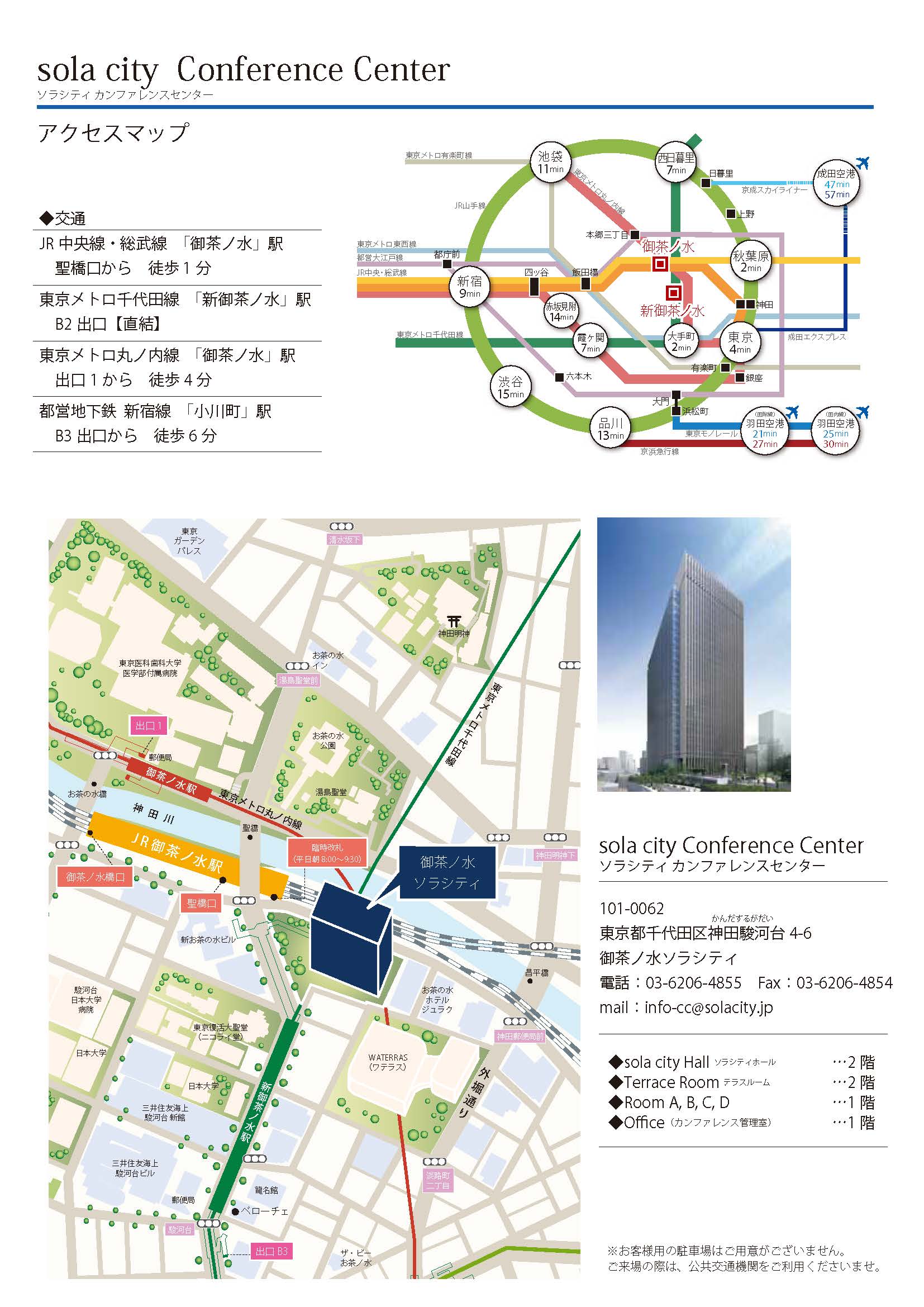 参加申し込み　（提出用）参加申し込み　（提出用）ふりがな氏　名　（姓）：（名）：会社名：会社名：所属、部署：所属、部署：役職名：役職名：業種：業種：勤務先ご住所： 〒勤務先ご住所： 〒勤務先メールアドレス：勤務先電話番号：ご興味のある製品に　✔　を付けてください□データセンター　　　□クラウド　　　□HPC　　　□All Flash NVMe ストレージ　　　□Software Defined Storage□ブレード・システム　　　□VSAN　　　□GPU/GPGPU　　　□ディープラーニング　　　□GPU仮想化/GRID/VDIご興味のある製品に　✔　を付けてください□データセンター　　　□クラウド　　　□HPC　　　□All Flash NVMe ストレージ　　　□Software Defined Storage□ブレード・システム　　　□VSAN　　　□GPU/GPGPU　　　□ディープラーニング　　　□GPU仮想化/GRID/VDI参加申し込み　（お客様控え）参加申し込み　（お客様控え）ふりがな氏　名　（姓）：（名）：会社名：会社名：所属、部署：所属、部署：役職名：役職名：業種：業種：勤務先ご住所： 〒勤務先ご住所： 〒勤務先メールアドレス：勤務先電話番号：ご興味のある製品に　✔　を付けてください□データセンター　　　□クラウド　　　□HPC　　　□All Flash NVMe ストレージ　　　□Software Defined Storage□ブレード・システム　　　□VSAN　　　□GPU/GPGPU　　　□ディープラーニング　　　□GPU仮想化/GRID/VDIご興味のある製品に　✔　を付けてください□データセンター　　　□クラウド　　　□HPC　　　□All Flash NVMe ストレージ　　　□Software Defined Storage□ブレード・システム　　　□VSAN　　　□GPU/GPGPU　　　□ディープラーニング　　　□GPU仮想化/GRID/VDIAM第一部第一部10:30第一部　受付開始11:00Supermicro A+ ソリューションSupermicro A+ ソリューションSupermicro A+ ソリューション30AMD 次世代プロセッサとGPU製品情報岩佐　英敏　様日本AMD株式会社30Supermicro A+ 製品 (AMD 対応製品）情報佐野　晶Super Micro Computer, Inc.12:0060お昼休みPM第二部第二部12:30第二部　受付開始13:00Supermicro 製品＆ソリューション最新情報Supermicro 製品＆ソリューション最新情報Supermicro 製品＆ソリューション最新情報20ご挨拶Phidias ChouSuper Micro Computer, Inc.20Supermicro 最新製品概要とリリースプランPhidias ChouSuper Micro Computer, Inc.13:20Supermicro 最新ソリューションとデータセンターソリューション導入事例紹介Supermicro 最新ソリューションとデータセンターソリューション導入事例紹介Supermicro 最新ソリューションとデータセンターソリューション導入事例紹介40(1) PUE 1.06 インテルデータセンター事例と SuperBlade® ソリューション佐野　晶Super Micro Computer, Inc.40(2) LinkedIn データセンター事例と FatTwin™ ソリューション佐野　晶Super Micro Computer, Inc.40(3) Supermicro の データセンター対応 NVMe ソリューション佐野　晶Super Micro Computer, Inc.20(4) ラックスケールデザイン（RSD）と最新Supermicro管理ツール荒　亮智Super Micro Computer, Inc.14:2010休憩14:30Supermicro 高性能、高密度ストレージソリューションSupermicro 高性能、高密度ストレージソリューションSupermicro 高性能、高密度ストレージソリューション30(5) Supermicro 最新ストレージ製品岩田　太郎Super Micro Computer, Inc.30(6) Nexenta ストレージソリューション松浦　淳　様ネクセンタ・システムズ・ジャパン株式会社30(7) Intel® Lustre 導入事例森本　賢治　様HPCシステムズ株式会社16:0010休憩16:1030(8) 最新 Machine Learning/Deep Leaning/HPC 向けGPU情報     Intel® Xeon® Phi™ & NVIDIA® 佐野　晶Super Micro Computer, Inc.16:4020 Q&AJames HsiehSuper Micro Computer, Inc.NDA session (参加希望される場合は秘密保持契約（NDA）へのご署名が別途必要になります。）NDA session (参加希望される場合は秘密保持契約（NDA）へのご署名が別途必要になります。）NDA session (参加希望される場合は秘密保持契約（NDA）へのご署名が別途必要になります。）NDA session (参加希望される場合は秘密保持契約（NDA）へのご署名が別途必要になります。）17:0040Intel® 次世代プロセッサ Skylake-SP と Supermicro X11 製品Super Micro Computer, Inc.